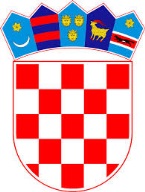            REPUBLIKA HRVATSKA SISAČKO-MOSLAVAČKA ŽUPANIJA                  OPĆINA MAJURPOVJERENSTVO ZA DODJELU STIPENDIJA STUDENTIMAPRIJAVNICAZA DODJELU STIPENDIJA STUDENTIMAS PODRUČJA OPĆINE MAJURIZJAVA 1.Izjavljujem da sam redovan student i ne primam stipendiju ili potporu iz drugih izvora.Za točnost podataka jamčim pod kaznenom i materijalnom odgovornošću.U _________________, dana ________ 2016. godine_________________________                                                                                                    (student)Prijavnicu dostaviti do 18.11.2016. godine na adresu:OPĆINA MAJURPovjerenstvo za dodjelu stipendija studentima„Prijava na natječaj za stipendije studentima“Kolodvorska 5, Majur44 430 Hrvatska KostajnicaIME I PREZIME MJESTO I DATUM ROĐENJAOIBADRESA STANOVANJAPOŠTANSKI BROJ, MJESTOTELEFONMOBITELNAZIV FAKULTETA STUDIJ-SMJER RAZINA (GODINA) STUDIRANJA 